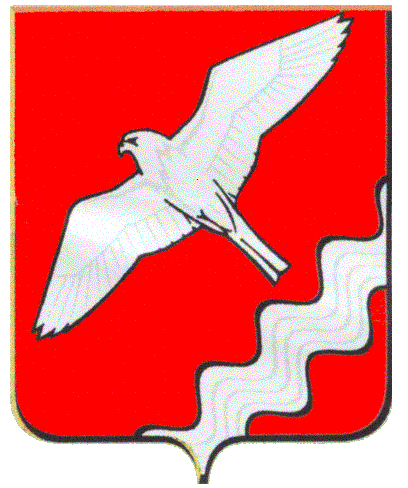 АДМИНИСТРАЦИЯ МУНИЦИПАЛЬНОГО ОБРАЗОВАНИЯКРАСНОУФИМСКИЙ ОКРУГПОСТАНОВЛЕНИЕ от   03 .04.2020   № 200 г. КрасноуфимскВ целях реализации Указа Губернатора Свердловской области от 18.03.2020 № 100-УГ «О введении на территории Свердловской области режима повышенной готовности и принятии дополнительных мер по защите населения от новой коронавирусной инфекции(2019-nCoV)» с изменениями, внесенными указами Губернатора Свердловской области от 25.03.2020 № 141-УГ, от 26.03.2020 № 143-УГ, от 27.03.2020 № 145-УГ, от 30.03.2020 № 151-УГ и от 02.04.2020 № 156-УГ, руководствуясь ст. 26, 31 Устава Муниципального образования Красноуфимский округП О С Т А Н О В Л Я Ю: 	1. Внести в постановление Администрации Муниципального образования Красноуфимский округ от 18.03.2020 г. № 148 «О проведении профилактических мероприятий по недопущению завоза и распространения новой коронавирусной инфекции (COVID-19) следующие изменения: 	1.1. пункт 6 Постановления изложить в следующей редакции:	«6. Приостановить по 05.04.2020 работу: 1) организаций общественного питания (за исключением организаций по доставке готовой продукции, обслуживания на вынос без посещения гражданами помещений таких организаций, а также обеспечивающих питание работников организаций);2) объектов розничной торговли (за исключением аптек и аптечных пунктов, а также объектов розничной торговли в части реализации продовольственных и непродовольственных товаров первой необходимости, указанных в перечне непродовольственных товаров первой необходимости согласно приложению к настоящему постановлению (далее — Перечень), доля продажи которых в товарообороте соответствующих организаций и индивидуальных предпринимателей составляет не менее 30 процентов);3) организаций бытового обслуживания населения (за исключением организаций, оказывающих ритуальные услуги);4) по проведению массовых мероприятий (оказанию услуг),в том числе ночных клубов (дискотек) и иных аналогичных объектов, кинотеатров (кинозалов), детских игровых комнат и детских развлекательных центров, иных развлекательных и досуговых заведений, в том числе торговых, торгово-развлекательных центров».1.2. пункт 7 Постановления изложить в следующей редакции:«п.7. Приостановить предоставление государственных, муниципальных и иных услуг в помещениях органа местного самоуправления, государственных и муниципальных учреждений (в том числе многофункциональных центров предоставления государственных и муниципальных услуг в Свердловской области), расположенных на территории Муниципального образования Красноуфимский округ, за исключением услуг, предоставление которых может осуществляться исключительно в указанных помещениях, при условии обеспечения предварительной записи граждан. При этом государственные, муниципальные и иные услуги, предоставление которых возможно в электронном виде, предоставляются исключительно в электронном виде».1.3. дополнить Постановление пунктом 6.1 следующего содержания:«п.6.1. Приостановить по 01.06.2020 бронирование мест, прием и размещение граждан в пансионатах, базах отдыха, санаторно-курортных организациях (санаториях), гостиницах, расположенных на территории Муниципального образования Красноуфимский округ, а также в муниципальном автономном учреждении «Загородный оздоровительный лагерь «Черкасово».2.  Настоящее постановление разместить на официальном сайте  Муниципального образования Красноуфимский округ. 3.   Контроль за исполнением настоящего постановления оставляю за собой.Глава Муниципального образованияКрасноуфимский  округ                                                                        О.В. РяписовО  внесении изменений в постановление Администрации Муниципального образования Красноуфимский округ от 18.03.2020 г. № 148 «О проведении профилактических мероприятий по недопущению завоза и распространения  новой коронавирусной инфекции (COVID-19) на территории  Муниципального образования Красноуфимский округ» 